Тема: ЭкосистемыЦель урока:  Изучить влияние живых организмов друг на друга.Основные понятия: Среда обитания, экология, экологические факторы.Оборудование:  Учебники.Ход урокаОрганизационный момент. Опрос домашнего задания:Экваториальная раса и ее признаки.Евразийская (европеоидная) раса и ее признаки.Азиатско-американская (монголоидная) раса и ее признаки.Увязка: Сегодня на уроке мы изучим среду обитания живых организмов и экологические факторы, оказывающие влияние на них.Изучение нового материала:Вопрос 1:  Что изучает Экология?Ответ:    Экология – наука о взаимоотношениях организмов с окружающей                    средой.Вопрос 2:  Что называется средой обитания?Ответ:  Совокупность всех тел и явлений живой и неживой природы,                   окружающих организм, называется средой обитания.Выделяют водную, наземную, почвенную и внутреннюю среды обитания организма. Организмы, обитающие в водной среде, называют гидробионтами, наземно-воздушной среде –  аэробионтами, почвенной среде – эдафобионтами. Объекты и явления, влияющие на организмы, называются экологическими факторами.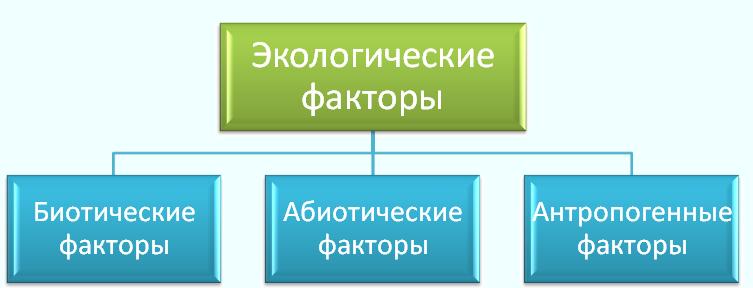 Абиотические факторы – это влияние неживой природы.Биотические факторы – это совокупность живых организмов, которые влияют на данный организм.Антропогенный фактор – влияние на организм человека или его хозяйственную деятельность.Составим таблицу: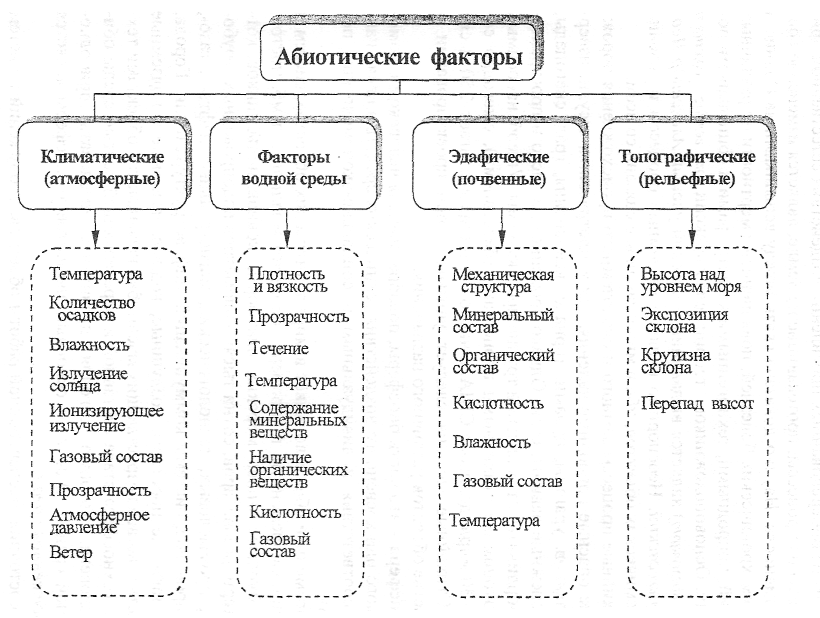 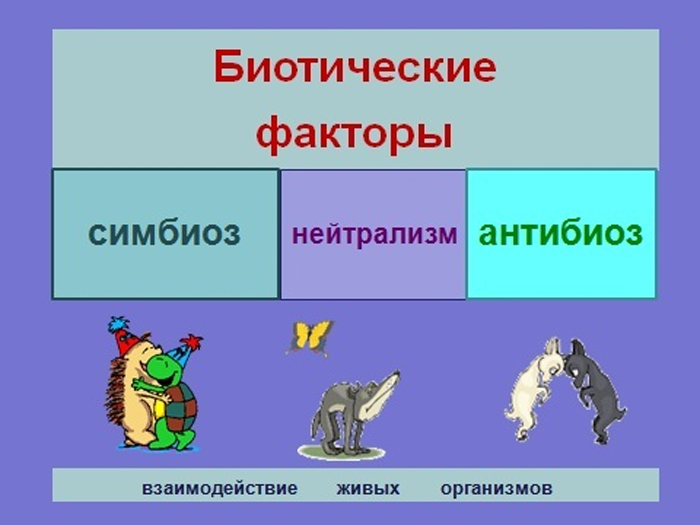 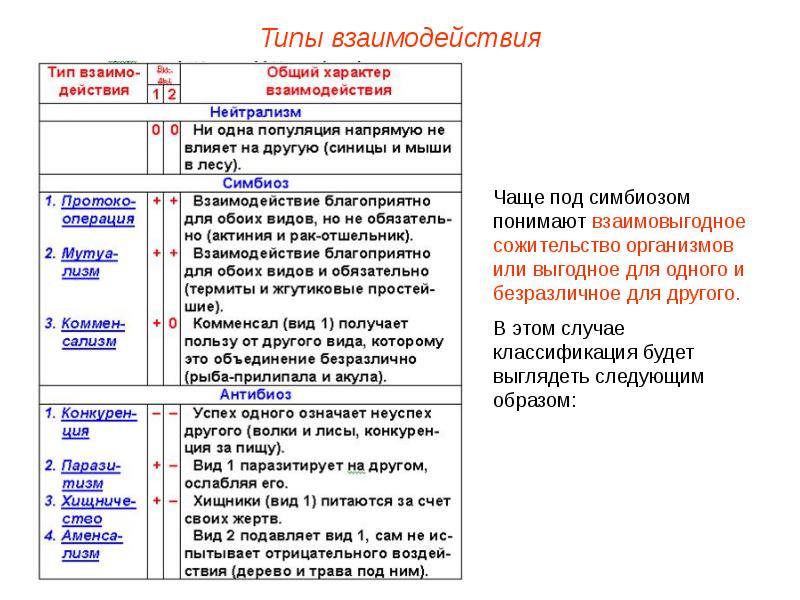 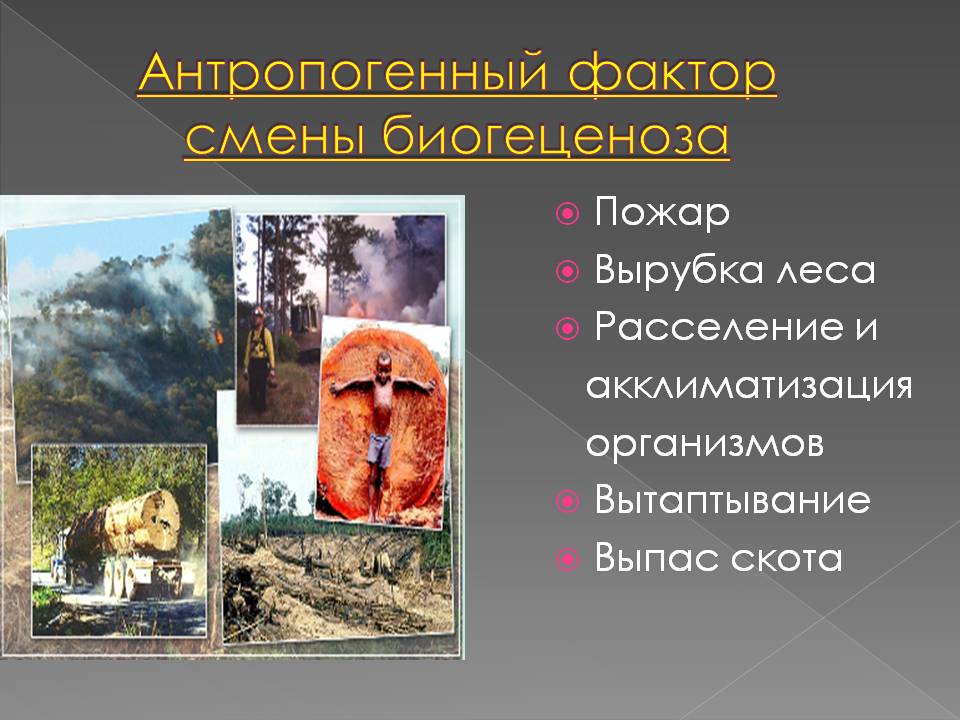           В экологических системах складываются цепи питания, которые состоят из нескольких звеньев: продуценты (зеленые растения), консументы (животные) и редуценты  (микроорганизмы). 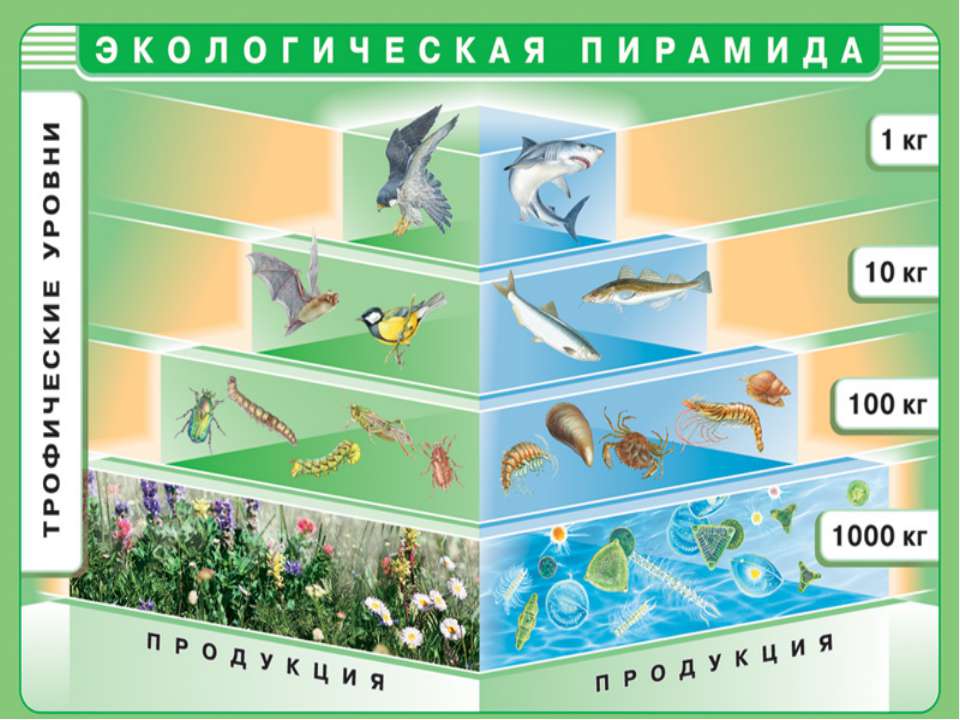 Закрепление нового материала:    по узловым вопросам.Домашнее задание: Экосистемы  (стр. 157- 159, 164)